5-класс.Сан атооч.Эсептик сан.Бѳлчѳк сан.                                            2саат.Сабактын максаты: Окуучулар алган билимин бул сабактын экинчи саатында жыйынтыкташат,бышыкташат.Эсептик жана бѳлчѳк санды кайрадан эстерине тушурушот.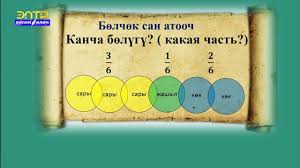 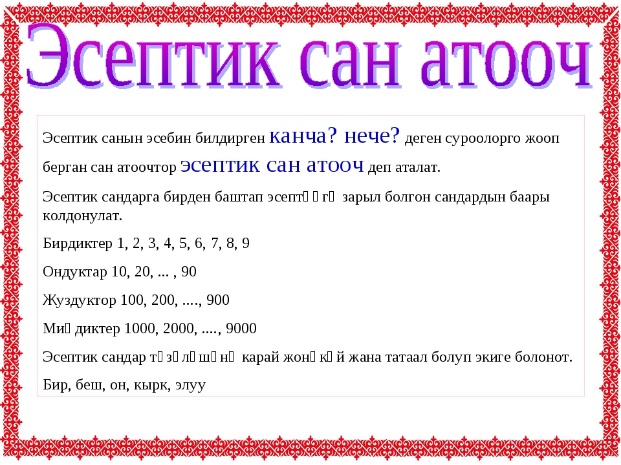 Эстеп алгыла!145- жуз кырк беш, 897-сегиз жуз токсон жети, 961-тогуз жуз алтымыш бир, 523-беш жуз жыйырма уч, 1000-бир мин.14-кѳнугуу.149-бет. Текстти окугула. Которгула      Улуу Жибек жолу биздин заманга чейин II кылымдан биздин
замандын XV кылымына чейин өкүм сүргөн эл аралык соода жана
карым-катнаш жолу болуп келген. Ал соода жолунун узундугу
жети миң километрден ашык болгон. Бул соода жолундагы негизги
унаа – төө болгон.     Жаны сѳздѳр менен таанышкыла.  Негизги унаа-основной транспорт	                  биздин заманга чейин-до нащей эрыСоода жолу-торговый путь	                              карым катнаш-отношенияТѳѳ-верблюд	                                              ѳкум сургѳн-просуществовалҮй тапшырма: Сан атооч.Эсептик сан.Бѳлчѳк сан.Өтулгѳн темаларды кайталоо.Жаны сѳздѳр менен таанышуу.